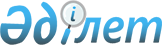 О внесении изменения в постановление Правления Агентства Республики Казахстан по регулированию и надзору финансового рынка и финансовых организаций от 30 марта 2007 года № 75 "Об утверждении Правил уведомления о выпуске депозитарных расписок или иных ценных бумаг, базовым активом которых являются эмиссионные ценные бумаги организаций-резидентов Республики Казахстан, представления отчета об итогах размещения производных ценных бумаг, выдачи разрешения на выпуск производных ценных бумаг в соответствии с законодательством иностранного государства или размещение производных ценных бумаг на территории иностранного государства"
					
			Утративший силу
			
			
		
					Постановление Правления Агентства Республики Казахстан по регулированию и надзору финансового рынка и финансовых организаций от 25 июня 2007 года № 170. Зарегистрировано в Министерстве юстиции Республики Казахстан 30 июля 2007 года № 4836. Утратило силу постановлением Правления Национального Банка Республики Казахстан от 24 февраля 2012 года № 70

     Сноска. Утратило силу постановлением Правления Национального Банка РК от 24.02.2012 № 70 (вводится в действие по истечении десяти календарных дней после дня первого его официального опубликования).     В целях совершенствования порядка рассмотрения уполномоченным органом документов, представленных организацией-резидентом Республики Казахстан для получения соответствующего разрешения на размещение на территории иностранного государства производных ценных бумаг, а также на выпуск организацией-резидентом Республики Казахстан производных ценных бумаг в соответствии с законодательством иностранного государства, Правление Агентства Республики Казахстан по регулированию и надзору финансового рынка и финансовых организаций (далее - Агентство) ПОСТАНОВЛЯЕТ:

      1. Внести в постановление Правления Агентства от 30 марта 2007 года N 75 "Об утверждении Правил уведомления о выпуске депозитарных расписок или иных ценных бумаг, базовым активом которых являются эмиссионные ценные бумаги организаций-резидентов Республики Казахстан, представления отчета об итогах размещения производных ценных бумаг, выдачи разрешения на выпуск производных ценных бумаг в соответствии с законодательством иностранного государства или размещение производных ценных бумаг на территории иностранного государства" (зарегистрированное в Реестре государственной регистрации нормативных правовых актов под N 4659) следующее изменение: 

      в Правилах уведомления о выпуске депозитарных расписок или иных ценных бумаг, базовым активом которых являются эмиссионные ценные бумаги организаций-резидентов Республики Казахстан, представления отчета об итогах размещения производных ценных бумаг, выдачи разрешения на выпуск производных ценных бумаг в соответствии с законодательством иностранного государства или размещение производных ценных бумаг на территории иностранного государства, утвержденных указанным постановлением: 

      в абзаце первом пункта 11 слово "тридцати" заменить словом "пятнадцати". 

      2. Настоящее постановление вводится в действие по истечении четырнадцати дней со дня государственной регистрации в Министерстве юстиции Республики Казахстан. 

      3. Департаменту надзора за субъектами рынка ценных бумаг и накопительными пенсионными фондами (Хаджиева М.Ж.): 

      1) совместно с Юридическим департаментом (Байсынов М.Б.) принять меры к государственной регистрации в Министерстве юстиции Республики Казахстан настоящего постановления; 

      2) в течение десяти дней со дня государственной регистрации настоящего постановления в Министерстве юстиции Республики Казахстан довести его до сведения заинтересованных подразделений Агентства, Объединения юридических лиц "Ассоциация финансистов Казахстана". 

      4. Службе Председателя Агентства (Заборцева Е.Н.) принять меры к публикации настоящего постановления в средствах массовой информации Республики Казахстан. 

      5. Контроль за исполнением настоящего постановления возложить на заместителя Председателя Агентства Узбекова Г.Н.       Председатель 
					© 2012. РГП на ПХВ «Институт законодательства и правовой информации Республики Казахстан» Министерства юстиции Республики Казахстан
				